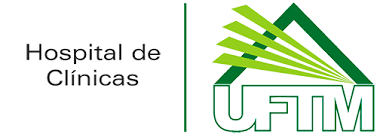 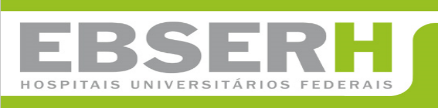 APÊNDICE BTermo de Esclarecimento, Ciência e Consentimento (Consentimento Informado) para Anestesia e SedaçãoNOME DO PACIENTE: _______________________________________________________________________RG HC/UFTM:__________________Autorizo o médico anestesiologista (abaixo identificado) ou outro médico cadastrado no Hospital de Clínicas da Universidade Federal do Triângulo Mineiro, a realizar a seguinte técnica anestésica ou sedação: 	, para realização da (o) seguinte cirurgia/procedimento proposta(o):  		 	no paciente acima citado.A proposta do procedimento anestésico/ sedação acima especificada, seus benefícios, riscos, complicações potenciais, alternativas e analgesia pós-operatória/procedimento me foram explicados claramente. Tive a oportunidade de esclarecer todas as dúvidas de forma satisfatória e entendo que não existe garantia absoluta sobre os resultados a serem obtidos, mas que serão utilizados todos os recursos, medicamentos e equipamentos disponíveis no Hospital para ser alcançado/obtido o melhor resultado. Também estou ciente de que podem ocorrer complicações durante o procedimento, assim como pode ser necessária a modificação da proposta inicial da anestesia em virtude de situações imprevistas.Declaro que recebi as explicações, li, compreendi e concordo com o exposto acima e que me foi dada a oportunidade de questões que julgo importante.Preenchido pelo paciente ou responsável:APÊNDICE B do Protocolo de Cirurgia Segura do HC/UFTM versão 1.0Paciente– Assinatura usual do paciente: 	Paciente– Assinatura usual do paciente: 	Uberaba, 	_/ 	_/	 Hora: 		:		Aplicável se responsávelResponsávelNome:	 Assinatura:	 Doc. Identidade nº: 	                                          Grau de Parentesco: 	Uberaba, 	_/ 	_/	 Hora: 		:		